BROJEVI DO 5IMENUJ BROJEVE NA SLICI: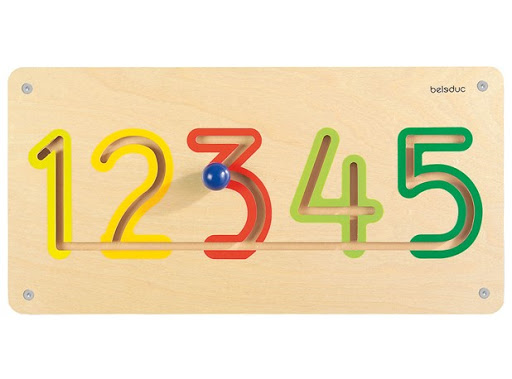 UPIŠI U TABLICU ODGOVARAJĆE IME BROJA I  UPIŠI BROJ :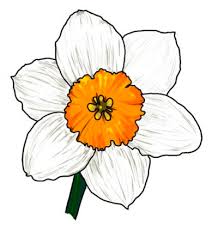 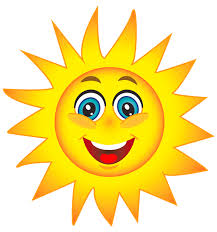 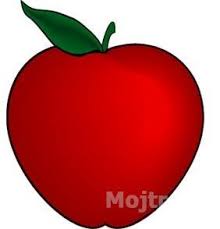 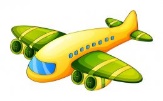 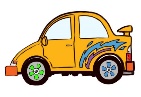 